Тұран Астана УниверситетіАшық сабақТақырыбы: Құқық білу-еркін өмір сүру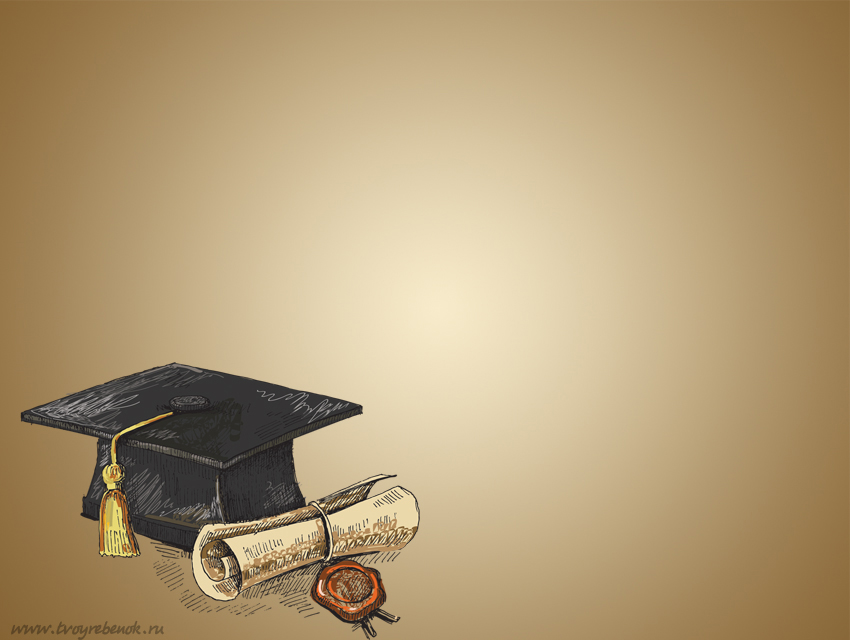                                                                                                              Өткізген: Құқық пәні оқытушысы                                                                                                Яғмусова А.Ф.Нұр-Сұлтан, 2020Сабақтың тақырыбы:    Құқық білу-еркін өмір сүруМақсаты:  Құқық пәнінен алған білімдерін тиянақтау, жинақтау.                      Ойын арқылы ой- өрістерін, ойлау шапшаңдығын дамыту.                      1 курс студенттерді заңды біліп, құрметтеуге тәрбиелеу.1 кезең Таныстыру2 кезең Біліктілік сайысы3 кезең  «Сәйкестендіру» ойыны4 кезең «Кім жылдам» ойыны5 кезең Жағдаяттық тапсырмаларды орындау6 кезең Әр деңгейдегі тестік жұмыс1 кезең ТаныстыруБұл кезеңде әр топ команда атауын таңдайды. Ең жақсы негіздемесі бар топ ең жоғары балл алады.2 кезең Біліктілік сайысыАдам құқығы қай уақыттан  бастап пайда болады?ҚР рәміздері қашан қабылданды?Заң тіліндегі кінәсіздік қалай аталады?Сайлаушының сайлауға келмеуін не деп атаймыз?Прокуратура сөзінің мағынасы қандай? Қазақстан Республика Президентінің өкілеттілік мерзімі?ҚР-ң мемлекттік құрылысы?Қандай нормативтік-құқықтық актіде адам мен азаматтың негізгі құқықтары, бостандықтары мен міндеттері бекітілген?Латынның constitution сөзінің негізінде құрылған «Конституция» мағынасы?Дүние жүзіндегі жазылған алғашқы Конституция (мемлекет)?3 кезең  «Сәйкестендіру» ойыныҚұқықтық мемлекет- жеке адам және қоғам мүдессін қорғайтын, заң үстемдігі мен құқық принциптеріне негізделген мемлекет.Құқықтық қатынастар– мемлекеттік кепілдіктегі екі жақты құқықтары мен міндеттері бар қоғамдық қатынас.Әрекеттілік(дееспособность) – адамның өз әрекетімен құқығын пайдалана алу және оны жүзеге асыру, өзі үшін міндеттер тудырып, оларды орындау қабілеті. әрекеттіктің басты шарты кәмелеттік немесе құқықтық нормада белгілі жасқа толу болып табылады.Құқықтық нигилизм – заңға сенбеушілік, немқұрайдылық.Ар - намыс - тұлғаның рухани және әлеуметттік болмысына берілетін қоғам бағасы.Зиян - заңмен қорғалатын игілік атаулының кемуі.Бағалы қағаз – түрі және мазмұны мен заң талаптарына қатаң бағынатын құжат.Мемлекеттік орган – бұл мемлекеттікміндеттерді атқаратын және осы үшін тиісті биліктік өкілеттіліктер берілген ұйым немесе мекеме.Мемлекет механизмі – бұл мемлекет міндеттері мен функцияларын жүзеге асыруға арналған мемлекеттік органдардың жүйесі.Әрекетсіздік - адамның заң, нормативтік кесімдер, нұсқаулар немесе жарлықтар, бұйрықтар бойынша өзіне жүктелген міндетін орындамауы.4 кезең «Кім жылдам» ойыны1. Азаматтық және саяси құқықтарды атаныз.2. Экономикалық, әлеуметтік және мәдени құқықтар ды атаныз.3. Латынның personalitas сөзінің қазақша мағынасы? (тұлға)4. Француз тіліндегі motif (мотив) сөзінің қазақша баламасының мағынасын көрсетіңіз? (себеп, себепке итермелеу)5. Адам құқықтарының жалпыға бірдей декларациясы қай жылы қабылданды?5 кезең Жағдаяттық тапсырмаларды орындау1. Он жыл бірге өмір сүрген ерлі-зайыпты Амановтар некесін бұзады.Сот мәжілісінде бірге жиған-терген мүлікті бөлу кезінде Аманова олардың бірге өмір сүрген кезеңінде күйеуі жазған кітәптың басылып шығуына байланысты,күйеуіне тиесілі қалам ақының жартысын алуға құқықты екенін мойындауды сұрайды. Бұл іс қандай сотпен шешілуі тиіс?2. Кәмелет жасқа толмаған А.В. және Т.Н. есімді азаматтар И.П. есімді азаматшаның өміріне және денсаулығына қауіп төндіріп, ұрлық жасайды. И.П. есімді азаматша өзін сақтау мақсатында қорғануға тырысты, нәтижесінде ұрыс пайда болып, И.П. есімді азаматша өзін қорғау мақсатында шабуылшының біреуін ұрады. Сол ауыр соққының нәтижесінде шабуылдаушы қайтыс болады.Бұл іс қандай сотпен шешілуі тиіс?3. Азамат Қылжақбасов Қ.Қ. ұшып кле жатқан самолет саланында беберкетсіз жүріп, пилот кабинасына кірмек болып бірақ екипаж қызметшісі оны отырғызды. Кеиіннен самолет трапынан Қылжақбасовты әуе жол полициясы ұстап алып кетті. Қылжақбасов Қ.Қ. қандай құқық бұзушылық жасады?6 кезең Әр деңгейдегі тестік жұмыс1. Құқық дегеніміз не?дәстүр;тәртіп;мемлекет белгілеген жалпыға міндетті ережелер жиынтығы;міндет.2. Мемлекеттік биліктің үш тармағын ата?парламент, үкімет, сотатқарушы билік, үкімет, құқық қорғау органдарызаңды қорғау, президентэкономикалық, саяси, әлеуметтік3. Әкімшілік құқық дегеніміз ?мемлекеттік билік органдарының құрылымын, өкілеттігі мен құзыретін сонымен бірге олардың арасындағы өзара іс-қимылдарын анықтайды.құқық бұзушылықтардан, оның қылмыстық заңмен белгіленетіндігімен және оны жасағанда қылмыстық жауапкершіліктің болуымен ерекшеленеді.азаматтық құқықтар мен міндеттерді белгілеуге, өзгертуге немесе тоқтатуға бағытталған әрекет болып табылады.дұрыс жауабы жоқ4. Азаматтық дегеніміз?адамның мемлекетпен тұрақты саяси-құқықтық байланысы;азаматтық құқықтық қатынастар;мүліктік емес игілік;азаматтық құқықтар.5. Қылмыс дегеніміз?құқық бұзушылықтың бір түріқоғамға қауіпті әрекетқұқыққа қарсы әрекетбарлық жауап дұрыс6. Әкімшілік жазаға жатпайды?2 жылға бас бостандығынан айыруарнайы құқығынан айыруескертуайыппұл салу7. Неке жасын көрсет?16 жас18 жас20 жас21 жас8. Балалар құқықтары туралы конвенциясы бойынша кәмелеттік жас мөлшері?А) 19В) 20С) 18Д) 169. Қай жастан бастап сот кезінде баланың пікірі есепке алынады?А) 18В) 10С) 16Д) 2010. Мемлекеттік биліктің қайнар бастауы:А) адамдар тобыВ) халықС) билік иелеріД) депутаттарҚорытынды. Сабақ қызықты өттіме?Сен өз құқығыңды қорғай аласың ба?Сау болыңыздар!